МОУ «Тираспольская средняя школа  №7»Сайт учителя русского языка и литературы		«Русская словесность с Людмилой Николаевной Табидзе»Табидзе Людмила Николаевна, учитель русского языка и литературы МОУ «ТСОШ №7»Электронный адрес школы: school7_tiras@mail.ruЭлектронный адрес автора: lyudmila76.76@mail.ruСайт: tabidze.kl.com.uaТирасполь, 2019Сайт «Русская словесность с Людмилой Николаевной Табидзе» [1] является методическим с гуманитарной направленностью содержания. Он   был создан в январе 2019 года и пополняемся регулярно при возникновении потребности закрепления или изучения определенной темы у учащихся. Сайт предназначен для пользования учителями русского языка и литературы, учениками 5-11 классов.Цель данного образовательного ресурса – оказание методической помощи учителям в преподавании и ученикам при изучении русского языка и литературы. Сайт также содержит материалы по классному руководству. В приоритете подготовка учащихся к успешной сдаче ЕГЭ в Приднестровье. При создании сайта ставились следующие задачи: 1. Используя материалы открытой базы данных банка заданий ЦЭКО[2], создать тесты, содержащие весь объем заданий ЭГЭ, и задания для тренировки в выполнении.2. Подготовить пространство для помещения домашних заданий в электронном варианте.3. Создать площадку для размещения заданий Google-класса.Содержание сайтаТеория вопросаУчимся онлайн5 класс6 класс7 класс8 класс9 класс10 класс11 классОбобщениеОценка ЕГЭВаш баллДля учителяПланы на годПланы на урокиПособияДля классаРазное ОлимпиадыПодготовкаЗадания Связь с намиОписание разделовТеория вопросаВ данном разделе накапливается материал, который может быть полезен как учителям, так и ученикам. Здесь находятся электронные варианты учебников, таблицы, обобщающие материал по предметам и по темам, фонохрестоматии, словарные слова, изучаемые в школе, и другой полезный материал.Учимся онлайнСамый важный раздел сайта. Содержит подразделы для каждого класса, раздел «Обобщение», и два калькулятора: «Оценка ЕГЭ» и «Ваш балл». Калькуляторы отличаются критериями оценивания.В пределах одного класса (с 5 по 10) материал поделен на группы: «Повторение пройденного», «Синтаксис», «Пунктуация», «Культура речи», «Фонетика», «Орфоэпия», «Орфография», «Лексика», «Морфемика», «Морфология», «Обобщение». Тесты, предлагаемые учащимся 5 – 8 классам, содержат информационный блок, помогающий выполнению тестов. В 11классе предлагаются онлайн тесты по русскому языку и литературе и задания по русскому языку. Тесты компоновались по заданиям, предоставленных Открытым банком заданий ЦЭКО.Для учителя           	Этот раздел содержит материалы «Планы на год», «Планы на уроки», «Пособия», «Для класса», «Разное».  В рубрике «Для класса» содержатся материалы для классных руководителей: документация, разработки классных часов и другое.ОлимпиадыЭтот раздел предполагает наличие материалов, помогающих при подготовке к олимпиадам по русскому языку и литературе, тренировочные варианты олимпиадных работ и задания для участия в отборочном  туре внутришкольных олимпиад.Связь с нами	Данный раздел необходим для связи пользователей сайта со мной. В настоящее время сайт уже  работает с  группой учащихся, готовящихся к сдаче ЕГЭ, и с участиями среднего звена старшей школы. Тематические задания появляются по мере поступления просьб учащихся о закреплении навыков по определенной теме. На данном этапе скомпоновано для онлайн-заполнения 20 вариантов теста ЕГЭ по русскому языку, 29 вариантов по литературе. Поскольку появилась необходимость подготовки учащегося к сдаче ЕГЭ по литературе в России, материалы для подготовки тестов по литературе брались в том числе и с сайта fipi.ru [3].   На сайте представлены для прохождения задания ЕГЭ  с 4 по 20, каждое в 2 частях. Я участвую в этом Конкурсе, поскольку мне необходима оценка результата моего труда людьми, которые занимаются этим профессионально. Сайт отражает только мое видение необходимого для моей работы, в первую очередь, подспорья. Мне была бы интересна оценка продукта моего труда (любая) профессионалами. Спасибо за внимание к моему проекту.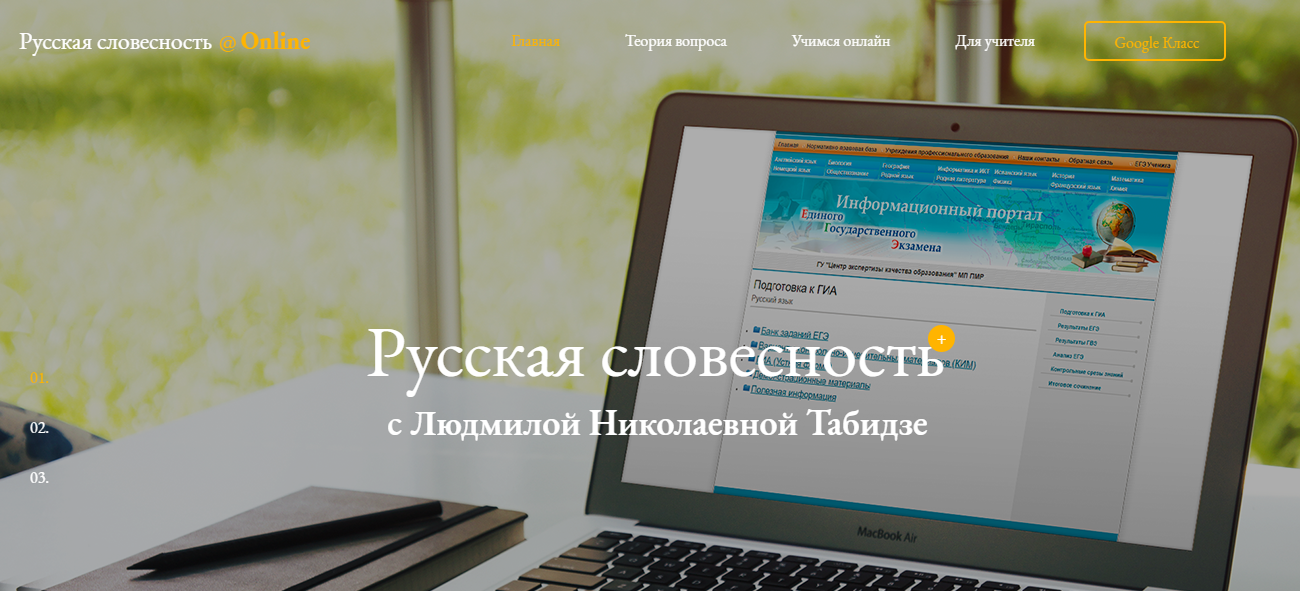 Главная страница сайта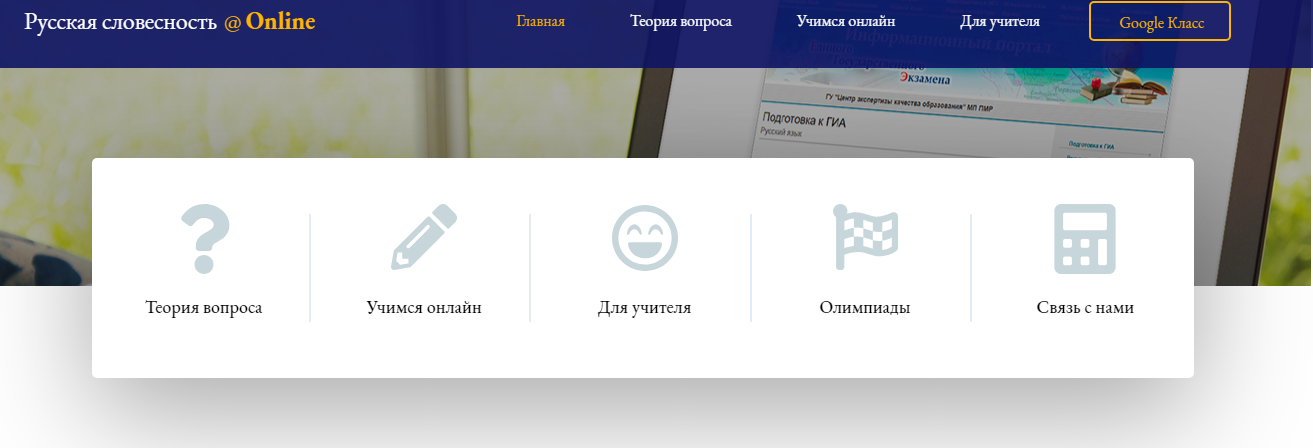 Разделы сайта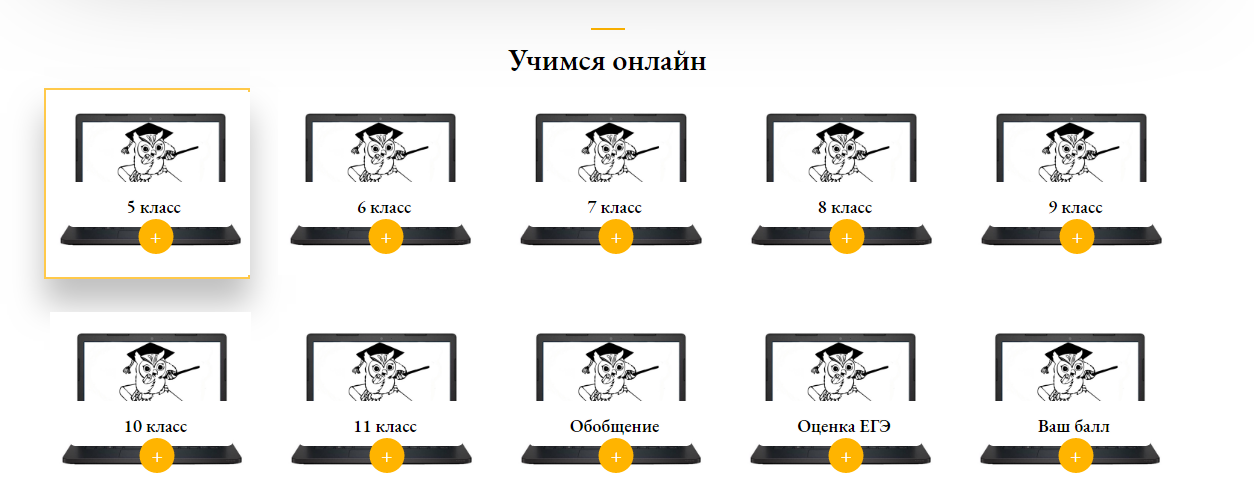 Раздел «Учимся онлайн»Раздел «Для учителя»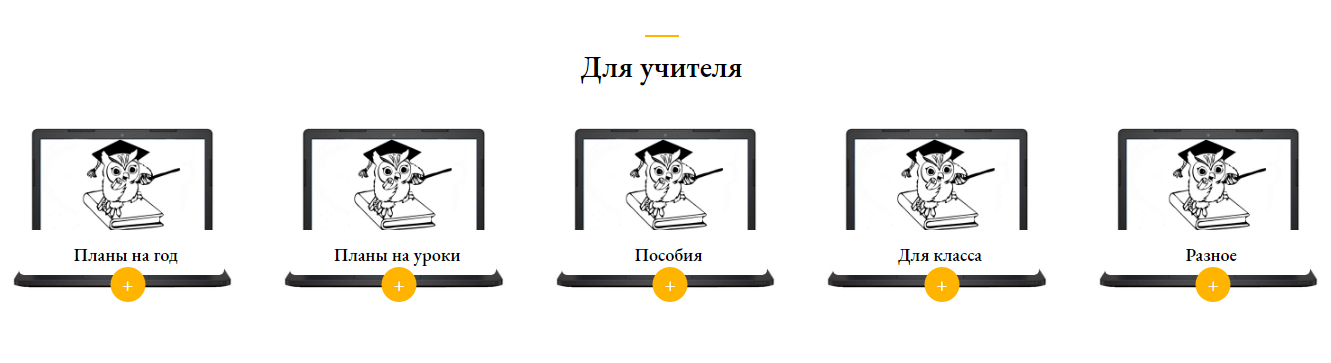 Пример страницы с заданиями по классу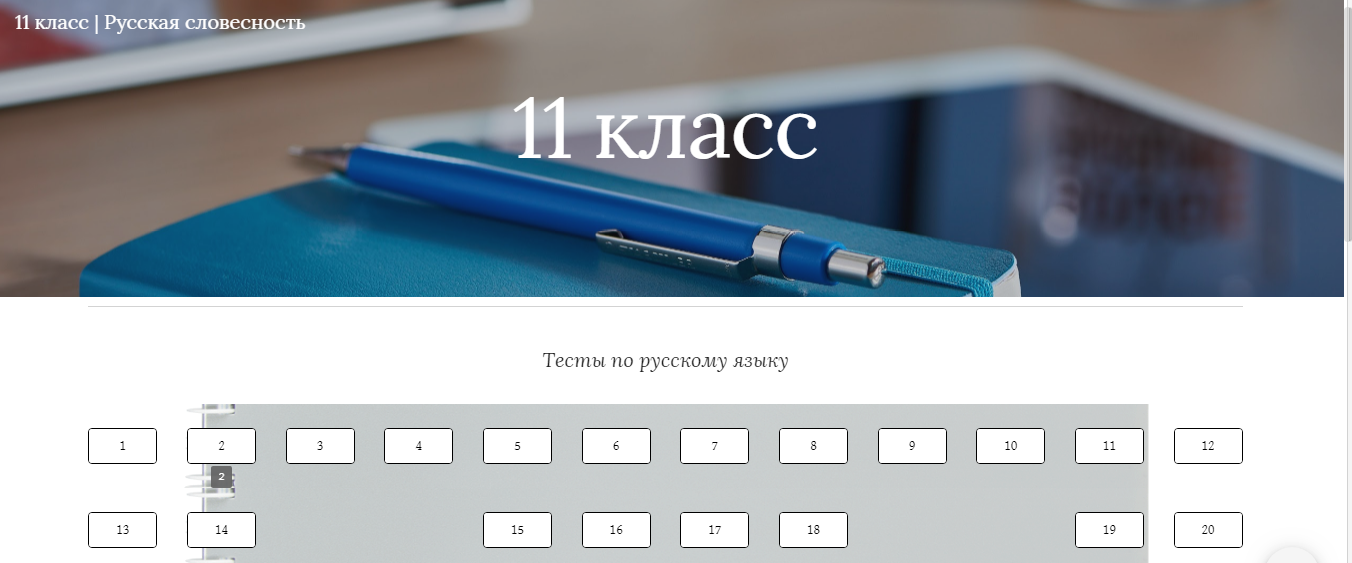 Раздел «Связь со мной»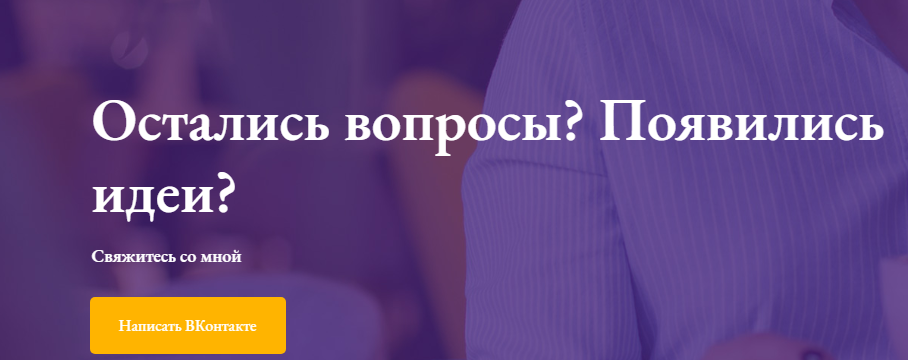  tabidze.kl.com.uaceko-pmr.orgfipi.ru